РАБОЧАЯ ПРОГРАММА ОБЩЕОБРАЗОВАТЕЛЬНОЙУЧЕБНОЙ ДИСЦИПЛИНЫОДБ.03. ИНОСТРАННЫЙ ЯЗЫК (АНГЛИЙСКИЙ ЯЗЫК)программы подготовки квалифицированных рабочих, служащих среднего профессионального образованияпо профессии 08.01.14 Монтажник санитарно-технических, вентиляционных систем и оборудованияКвалификации:Монтажник санитарно-технических систем и оборудования, 3, 4 разрядЭлектрогазосварщик, 3, 4 разряд2017 г.	Рабочая программа общеобразовательной учебной дисциплины «Иностранный язык (английский язык)» разработана на основе требований ФГОС среднего общего образования, ФГОС среднего профессионального образования по профессии: 08.01.14Монтажник санитарно – технических вентиляционных систем оборудования, в соответствии с Рекомендациями по организации получения среднего общего образования в пределах освоения образовательных программ среднего профессионального образования на базе основного общего образования с учетом требований федеральных государственных образовательных стандартов и получаемой профессии или специальности среднего профессионального образования (письмо Департамента государственной политики в сфере подготовки рабочих кадров и ДПО Минобрнауки России от 17.03.2015 № 06-259), на основе Примерной программы общеобразовательной учебной дисциплины «Иностранный язык (английский язык)», рекомендованной Федеральным государственным автономным учреждением «Федеральный институт развития образования» (ФГАУ «ФИРО»), в качестве примерной программы для реализации основной профессиональной образовательной программы СПО на базе основного общего образования с получением среднего общего образования (Протокол № 3 от 21 июля 2015 г., регистрационный номер рецензии 375 от 23 июля 2015 г. ФГАУ «ФИРО»). Организация – разработчик:  Государственное автономное профессиональное образовательное учреждение  РС (Я) «Якутский промышленный техникум»,  г. Якутск.Разработчик: Оконешникова Алла Юрьевна, преподаватель английского языкаСОДЕРЖАНИЕ1. ПАСПОРТ ПРОГРАММЫ УЧЕБНОЙ ДИСЦИПЛИНЫИНОСТРАННЫЙ ЯЗЫК1.1. ОБЛАСТЬ ПРИМЕНЕНИЯ ПРОГРАММЫПрограмма учебной дисциплины является частью программы подготовки квалифицированных рабочих, служащих среднего профессионального образования по  профессии 08.01.14 Монтажник санитарно – технических вентиляционных систем оборудования.1.2. МЕСТО УЧЕБНОЙ ДИСЦИПЛИНЫ В УЧЕБНОМ ПЛАНЕУчебная дисциплина «Английский язык» является учебным предметом обязательной предметной области «Иностранные языки» ФГОС среднего общего образования.1.3. ЦЕЛИ И ЗАДАЧИ УЧЕБНОЙ ДИСЦИПЛИНЫ – ТРЕБОВАНИЯ К РЕЗУЛЬТАТАМ ОСВОЕНИЯ УЧЕБНОЙ ДИСЦИПЛИНЫ	Содержание программы учебной дисциплины «Английский язык» направлено на достижение следующих целей:формирование представлений об английском языке как о языке международного общения и средстве приобщения к ценностям мировой культуры и национальных культур;формирование коммуникативной компетенции, позволяющей свободно общаться на английском языке в различных формах и на различные темы, в том числе в сфере профессиональной деятельности, с учетом приобретенного словарного запаса, а также условий, мотивов и целей общения;формирование и развитие всех компонентов коммуникативной компетенции: лингвистической, социолингвистической, дискурсивной, социокультурной, социальной, стратегической и предметной;воспитание личности, способной и желающей участвовать в общении на международном уровне;воспитание уважительного отношения к другим культурам и социальным субкультурам.Освоение дисциплины направлено на развитие общих компетенций:В программу включено содержание, направленное на формирование у студентов компетенций, необходимых для качественного освоения ОПОП СПО на базе основного общего образования с получением среднего общего образования, программы подготовки квалифицированных рабочих.Программа предполагает изучение британского варианта английского языка (произношение, орфография, грамматика, стилистика) с включением материалов и страноведческой терминологии из американских и других англоязычных источников, демонстрирующих основные различия между существующими вариантами английского языка.Английский язык как учебная дисциплина характеризуется:направленностью на освоение языковых средств общения, формирование новой языковой системы коммуникации, становление основных черт вторичной языковой личности;интегративным характером – сочетанием языкового образования с элементарными основами литературного и художественного образования (ознакомление с образцами зарубежной литературы, драматургии, музыкального искусства, кино и др.);полифункциональностью – способностью выступать как целью, так и средством обучения при изучении других предметных областей, что позволяет реализовать в процессе обучения самые разнообразные межпредметные связи.Содержание учебной дисциплины направлено на формирование различных видов компетенций:лингвистической – расширение знаний о системе русского и английского языков, совершенствование умения использовать грамматические структуры и языковые средства в соответствии с нормами данного языка, свободное использование приобретенного словарного запаса;социолингвистической – совершенствование умений в основных видах речевой деятельности (аудировании, говорении, чтении, письме), а также в выборе лингвистической формы и способа языкового выражения, адекватных ситуации общения, целям, намерениям и ролям партнеров по общению;дискурсивной – развитие способности использовать определенную стратегию и тактику общения для устного и письменного конструирования и интерпретации связных текстов на английском языке по изученной проблематике, в том числе демонстрирующие творческие способности обучающихся;социокультурной – овладение национально-культурной спецификой страны изучаемого языка и развитие умения строить речевое и неречевое поведение адекватно этой специфике; умение выделять общее и различное в культуре родной страны и англоговорящих стран;социальной – развитие умения вступать в коммуникацию и поддерживать её;стратегической – совершенствование умения компенсировать недостаточность знания языка и опыта общения в иноязычной среде;предметной – развитие умения использовать знания и навыки, формируемые в рамках дисциплины «Английский язык», для решения различных проблем.Содержание учебной дисциплины «Английский язык» делится на основное, которое изучается вне зависимости от профиля профессионального образования, и профессионально направленное, предназначенное для освоения профессий СПО и специальностей СПО технического, естественно-научного, социально-экономического и гуманитарного профилей профессионального образования.Основное содержание предполагает формирование у обучающихся совокупности следующих практических умений:заполнить анкету/заявление (например, о приеме на курсы, в отряд волонтеров, в летний/зимний молодежный лагерь) с указанием своих фамилии, имени, отчества, даты рождения, почтового и электронного адреса, телефона, места учебы, данных о родителях, своих умениях, навыках, увлечениях и т.п.;заполнить анкету/заявление о выдаче документа (например, туристической визы);написать энциклопедическую или справочную статью о родном городе по предложенному шаблону;составить резюме.Профессионально ориентированное содержание нацелено на формирование коммуникативной компетенции в деловой и выбранной профессиональной сфере, а также на освоение, повторение и закрепление грамматических и лексических структур, которые наиболее часто используются в деловой и профессиональной речи.При этом к учебному материалу предъявляются следующие требования:аутентичность;высокая коммуникативная ценность (употребительность), в том числе в ситуациях делового и профессионального общения;познавательность и культуроведческая направленность;обеспечение условий обучения, близких к условиям реального общения (мотивированность и целенаправленность, активное взаимодействие, использование вербальных и невербальных средств коммуникации и др.).Организация образовательного процесса предполагает выполнение индивидуальных проектов, участие обучающихся в ролевых играх, требующих от них проявления различных видов самостоятельной деятельности: исследовательской, творческой, практико-ориентированной и др.Содержание учебной дисциплины «Английский язык» предусматривает освоение текстового и грамматического материала.Текстовой материал для чтения, аудирования и говорения должен быть информативным; иметь четкую структуру и логику изложения, коммуникативную направленность, воспитательную ценность; соответствовать речевому опыту и интересам обучающихся.Продолжительность аудиотекста не должна превышать 5 минут при темпе речи 200-250 слогов в минуту.Коммуникативная направленность обучения обусловливает использование следующих функциональных стилей и типов текстов: литературно-художественный, научный, научно-популярный, газетно-публицистический, разговорный.Отбираемые лексические единицы должны отвечать следующим требованиям:обозначать понятия и явления, наиболее часто встречающиеся в литературе различных жанров и разговорной речи;включать безэквивалентную лексику, отражающую реалии англоговорящих стран (денежные единицы, географические названия, имена собственные, меры веса, длины, обозначения времени, названия достопримечательностей и др.); наиболее употребительную деловую и профессиональную лексику, в том числе некоторые термины, а также основные речевые и этикетные формулы, используемые в письменной и устной речи в различных ситуациях общения;вводиться не изолированно, а в сочетании с другими лексическими единицами.Грамматический материал включает следующие основные темы.Имя существительное. Образование множественного числа с помощью внешней и внутренней флексии; множественное число существительных, заимствованных из греческого и латинского языков; существительные, имеющие одну форму для единственного и множественного числа; чтение и правописание окончаний. Существительные исчисляемые и неисчисляемые. Употребление слов many, much, a lot of, little, a little, few, a few с существительными.Артикль. Артикли определенный, неопределенный, нулевой. Чтение артиклей. Употребление артикля в устойчивых выражениях, с географическими названиями, в предложениях с оборотом there + to be.Имя прилагательное. Образование степеней сравнения и их правописание. Сравнительные слова и обороты than, as … as, not so … as.Наречие. Образование степеней сравнения. Наречия, обозначающие количество, место, направление.Предлог. Предлоги времени, места, направления и др.Местоимение. Местоимения личные, притяжательные, указательные, неопределенные и отрицательные, возвратные и усилительные  вопросительно-относительные.Имя числительное. Числительные количественные и порядковые. Дроби. Обозначения годов, дат, времени, периодов. Арифметические действия и вычисления.Глагол. Глаголы to be, to have, to do, их значения как смысловых глаголов и функции как вспомогательных. Глаголы правильные и неправильные. Видовременные формы глагола, их образование и функции в действительном и страдательном залоге. Чтение и правописание окончаний в настоящем и прошедшем времени. Слова – маркеры времени. Обороты to be going и  there + to be в настоящем, прошедшем и будущем времени. Модальные глаголы и глаголы, выполняющие роль модальных. Модальные глаголы в этикетных формулах и официальной речи (Can/may I help you? Should you have any questions …, Should you need any further information …и др.). Инфинитив, его формы. Герундий. Сочетания некоторых глаголов с инфинитивом и герундием (like, love/ hate, enjoy и др.). Причастия I и  II. Сослагательное наклонение.Вопросительные предложения. Специальные вопросы. Вопросительные предложения – формулы вежливости. (Could you, please …?, Would you like … ?, Shall I …? и др.).Условные предложения. Условные предложения I, II и III типов. Условные предложения в официальной речи   (It would be highly appreciated if you could/can … и др.).Согласование времен. Прямая и косвенная речь.Изучение общеобразовательной учебной дисциплины «Английский язык» завершается подведением итогов в форме дифференцированного зачета в рамках промежуточной аттестации студентов в процессе освоения ОПОП СПО на базе основного общего образования с получением среднего общего образования.1.4. РЕЗУЛЬТАТЫ ОСВОЕНИЯ УЧЕБНОЙ ДИСЦИПЛИНЫОсвоение содержания учебной дисциплины «Английский язык» обеспечивает достижение студентами следующих результатов:личностных: - сформированность ценностного отношения к языку как культурному феномену и средству отображения развития общества, его истории и духовной культуры; - сформированность широкого представления о достижениях национальных культур, о роли английского языка и культуры в развитии мировой культуры; - развитие интереса и способности к наблюдению за иным способом мировидения; - осознание своего места в поликультурном мире; готовность и способность вести диалог на английском языке с представителями других культур, достигать взаимопонимания, находить общие цели и сотрудничать в различных областях для их достижения; умение проявлять толерантность к другому образу мыслей, к иной позиции партнера по общению; - готовность и способность к непрерывному образованию, включая самообразование, как в профессиональной области с использованием английского языка, так и в сфере английского языка;метапредметных: - умение самостоятельно выбирать успешные коммуникативные стратегии в различных ситуациях общения; - владение навыками проектной деятельности, моделирующей реальные ситуации межкультурной коммуникации; - умение организовать коммуникативную деятельность, продуктивно общаться и взаимодействовать с её участниками, учитывать их позиции, эффективно разрешать конфликты; - умение ясно, логично и точно излагать свою точку зрения, используя адекватные языковые средства;предметных: - сформированность коммуникативной  иноязычной компетенции, необходимой для успешной социализации и самореализации, как инструмента межкультурного общения в современном поликультурном мире; - владение знаниями о социокультурной специфике англоговорящих стран умение строить свое речевое и неречевое поведение адекватно этой специфике; умение общее и различное в культуре родной страны и англоговорящих стран; - достижение порогового уровня владения английским языком, позволяющего выпускникам общаться в устной и письменной формах как с носителями английского языка, так и с представителями других стран, использующими данный язык как средство общения; - сформированность умения использовать английский язык как средство для получения информации из англоязычных источников в образовательных и самообразовательных целях.          Рекомендуемое количество часов на освоение программы учебной дисциплины  по профессии 08.01.14. Монтажник санитарно-технических, вентиляционных систем и оборудования технического профиля профессионального образования:  максимальная  учебная нагрузка -  256 часов, из них аудиторная (обязательная) учебная нагрузка обучающихся, включая практические занятия, - 171 час, внеаудиторная самостоятельная работа студентов – 86 часов.2. СТРУКТУРА И СОДЕРЖАНИЕ УЧЕБНОЙ ДИСЦИПЛИНЫ2.1. Объем учебной дисциплины и виды учебной работы2.2 Тематический план и содержание учебной дисциплины «Иностранный язык (английский)»3. УСЛОВИЯ РЕАЛИЗАЦИИ УЧЕБНОЙ ДИСЦИПЛИНЫ3.1. Требования к материально-техническому обеспечениюПрограмма учебной дисциплины ОДБ.03. Иностранный язык (английский)  реализуется в учебном кабинете математики №32.Оборудование учебного кабинета:- посадочные места по количеству обучающихся (30 мест);- рабочее место преподавателя;СПЕЦИАЛИЗИРОВАННАЯ УЧЕБНАЯ МЕБЕЛЬ:- компьютерный стол;- стенд экспозиционный.  УЧЕБНО-ПРАКТИЧЕСКОЕ И УЧЕБНО-ЛАБОРАТОРНОЕ ОБОРУДОВАНИЕ: - аудиторная доскаТехнические средства обучения:компьютер с лицензионным программным обеспечением;мультимедийный проектор;экран;интерактивная доска3.2. Информационное обеспечение обучения:Дополнительные источники: Гальскова Н. Д., Гез Н. И. Теория обучения иностранным языкам. Лингводидактика и методика. — М., 2014.Горлова Н.А. Методика обучения иностранному языку: в 2 ч. — М., 2013. Зубов А.В., Зубова И.И. Информационные технологии в лингвистике. — М., 2012. Ларина Т.В. Основы межкультурной коммуникации. – М., 2015 Щукин А.Н., Фролова Г.М. Методика преподавания иностранных языков. — М., 2015.  Профессор Хиггинс. Английский без акцента! (фонетический, лексический и грамматический мультимедийный справочник-тренажер).Интернет-ресурсыwww.e.lanbook.com(Доступ к коллекции"Инженерно-техническиенауки - Издательство Лань"  ЭБС "Издательства Лань". www.fcior.edu.ru(Информационные, тренировочные и контрольные материалы);www.school-collection.edu.ru(Единая коллекции цифровых образовательныхресурсов).www.lingvo-online.ru (более 30 англо-русских, русско-английских и толковых словарей общей и отраслевой лексики).www.macmillandictionary.com/dictionary/british/enjoy (Macmillan Dictionary с возможностью прослушать произношение слов).www.britannica.com (энциклопедия «Британника»).www.ldoceonline.com (Longman Dictionary of Contemporary English).3.3. Организация образовательного процессаУчебная дисциплина ОДБ.03. Иностранный язык (английский язык) включает разделы:Основной курс Профессионально-ориентированный курс              Перед изучением каждого раздела проводятся обзорные занятия. В процессе изучения предмета обучающимся следует привить навыки пользования учебниками, учебными пособиями, справочниками, компьютерными программными комплексами. При изучении материала предмета используются современные интерактивные методы, технические средства обучения и наглядные  пособия.Кадровое обеспечение образовательного процесса            Реализация рабочей программы учебной дисциплины ОДБ.03. Иностранный язык (английский язык) должна обеспечиваться педагогическими кадрами, имеющими профессиональное высшее образование, соответствующее профилю преподаваемой дисциплины.Преподаватели, ведущие образовательную деятельность, должны регулярно, не менее 1 раза в 3 года, повышать свою квалификацию по профилю преподаваемой дисциплины, на курсах повышения квалификации или переподготовки.4. Контроль и оценка результатов освоения учебной ДисциплиныОценка качества освоения настоящей Программы включает в себя текущий контроль знаний в форме устных опросов на лекциях и практических занятиях, выполнения контрольных работ (в письменной форме) и самостоятельной работы (в письменной или устной форме);Для текущего контроля разработан фонд оценочных средств, предназначенный для определения соответствия (или несоответствия) индивидуальных образовательных достижений основным показателям результатов подготовки. Фонд оценочных средств включает средства поэтапного контроля формирования компетенций:вопросы для проведения устного опроса на лекциях и практическихзанятиях;задания для самостоятельной работы (составление рефератов по темам примерной программы);вопросы и задания к контрольнойработе;тесты для контроля знаний;практическиезанятия.Контроль и оценка результатов освоения предмета осуществляется преподавателем в процессе проведения практических занятий и контрольных  работ, тестирования, а также выполнения обучающимися индивидуальных заданий, проектов, исследований..Формы и методы контроля и оценки результатов обучения по общим компетенциямОценка индивидуальных образовательных достижений по результатам текущего контроля производится в соответствии с универсальной шкалой (таблица). На этапе промежуточной аттестации по медиане качественных оценок индивидуальных образовательных достижений экзаменационной комиссией определяется интегральная оценка освоенных обучающимися профессиональных и общих компетенций как результатов освоения учебной дисциплины.  Разработчик:                              Оконешникова Алла Юрьевна, преподаватель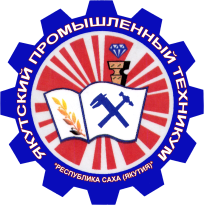 Министерство образованияи науки Республики Саха (Якутия)Государственное автономное профессиональное  образовательное учреждение Республики Саха (Якутия)«Якутский промышленный техникум»УТВЕРЖДАЮЗаместитель директора по УР_________________ С.В. Иванова«_____» __________ 20 ___ г.РАССМОТРЕНО                    на заседании предметно-цикловойкомиссии строителейПротокол № ___ от ________ 2017 г.Председатель ПЦК ________________Олесов Д.М.ОДОБРЕНО И РЕКОМЕНДОВАНОМетодическим советом ГАПОУ РС(Я) ЯПТ Протокол № ___ от ________ 2017 г.Председатель МС ___________________Филиппов М.И.стр.ПАСПОРТ ПРОГРАММЫ УЧЕБНОЙ ДИСЦИПЛИНЫ4СТРУКТУРА и содержание УЧЕБНОЙ ДИСЦИПЛИНЫ10условия реализации программы учебной дисциплины18Контроль и оценка результатов Освоения учебной дисциплины26КодОбщие компетенцииОК 1 Понимать сущность и социальную значимость своей будущей профессии,     проявлять к ней устойчивый интерес.ОК 2 Организовывать собственную деятельность, исходя из цели и способов ее достижения, определенных руководителем.ОК 3 Анализировать рабочую ситуацию, осуществлять текущий и итоговый контроль, оценку и коррекцию собственной деятельности, нести ответственность за результат своей работы. ОК 4Осуществлять	поиск	информации,	необходимой	для	эффективного выполнения профессиональных задач.ОК 5Использовать	информационно-коммуникационные	технологии	в профессиональной деятельности.ОК 6Работать в команде, эффективно общаться с коллегами, руководством, клиентами.ОК 7  Исполнять воинскую обязанность, в том числе с применением полученных профессиональных знаний (для юношей). 
Вид учебной работыОбъем часовМаксимальная учебная нагрузка (всего)257Обязательная аудиторная учебная нагрузка (всего)171в том числе:практические занятия171контрольные работыСамостоятельная работа обучающихся (всего)86в том числе:внеаудиторная самостоятельная работа86Итоговая аттестация в формеДифференцированный зачетНаименование разделовСодержание учебного материала, включая практические занятия, внеаудиторная самостоятельная работа студентовОбъем часовУровень усвоенияРаздел 1: Основной курсТема 1.1 Введение <Introductory>Содержание учебного материала2Цели и задачи изучения учебной дисциплины «Английский язык». Английский язык как язык международного общения и средство познания национальных культур. Основные варианты английского языка, их сходство и различия. Роль английского языка при освоении профессий СПО. Проверка базовых школьных знаний.1.1.1 Входной контроль (проверка базовых школьных знаний)22Самостоятельная работа: выполнение тренировочных лексико-грамматических упражнений1Тема 1.2 Приветствие <Greeting>Содержание учебного материала4Приветствие (greeting),  прощание (parting), представление себя и других людей в официальной и неофициальной обстановке (representation of self and others in formal and informal settings)1.2.1 Ведение и закрепление новых лексических единиц, реплик-клише по теме221.2.2 Глагол to be в настоящем (простом) времени22Самостоятельная работа: выполнение домашнего задания, отработка навыков произношения и чтения, пополнение тематического словаря2Тема 1.3 Описание человека <Description of Person>Содержание учебного материала8Описание человека: внешность (appearance), национальность (nationality), образование (education), личные качества (personal qualities), род занятий (occupation), должность (position),  место работы (job) 1.3.1 Введение и закрепление новых лексических единиц по теме. Работа со словарем221.3.2 Местоимение. Местоимения личные, притяжательные, указательные, неопределенные и отрицательные, возвратные и усилительные,  вопросительно-относительные.221.3.3 Аудирование и чтение тематических текстов221.3.4 Формирование лексических и грамматических навыков чтения и говорения22Самостоятельная работа: выполнение домашнего задания, составление удостоверения личности, визитной карточки; подготовка проекта «Интервью со знаменитостью».4Тема 1.4 Семья <Family>Содержание учебного материала10Тема 1.4 Семья <Family>Семья и семейные отношения (family and  family relationships), домашние обязанности (household duties)Тема 1.4 Семья <Family>1.4.1 Введение и закрепление лексики по теме. Работа со словарем22Тема 1.4 Семья <Family>1.4.2  Глагол. Настоящее (простое) время. (The Present Simple)22Тема 1.4 Семья <Family>1.4.3 Аудирование и чтение с целью извлечения конкретной информации22-3Тема 1.4 Семья <Family>1.4.4 Формирование лексических и грамматических навыков чтения и говорения22Тема 1.4 Семья <Family>1.4.5 Контрольная работа (тест)22Тема 1.4 Семья <Family>Самостоятельная работа: выполнение домашнего задания, составление диалогов в соответствии с заданной ситуацией, подготовка развернутого сообщения, проекта «Моя семья».5Тема 1.5 Описание жилища и учебного заведения <Description of the dwelling, of the college>Содержание учебного материала8Описание жилища и учебного заведения: здание (building), обстановка (furnishings), условия жизни (living conditions), техника, оборудование (equipment)1.5.1 Введение и закрепление новых лексических единиц по теме221.5.2  Обороты «There is» and «There are» Structures221.5.3 Чтение тематических текстов с извлечением конкретной информации22-31.5.4 Множественное число имен существительных (The Plurals of Nouns). Предлоги места и направления (The Prepositions of Place and Direction). 22Самостоятельная работа: выполнение домашнего задания, составление аннотации прослушанного текста, подготовка кратких сообщений, проектов  «Дом моей мечты», «Колледж моей мечты»4Тема 1.6 Распорядок дня студента < The student’s working day>Содержание учебного материала10Распорядок дня студента техникума, студентов (the student’s working day)1.6.1 Введение и закрепление новых лексических единиц по теме221.6.2 Имя числительное. Числительные количественные и порядковые. Дроби. Обозначения годов, дат, времени, периодов. Арифметические действия и вычисления.221.6.3 Чтение тематических текстов с общим охватом содержания221.6.4 Аудирование, выполнение лексико-грамматических упражнений.221.6.5 Формирование лексических и грамматических навыков чтения и говорения22Самостоятельная работа: выполнение домашнего задания, составление диалога – расспроса, пополнение тематического словаря, подготовка проекта  «Расписание на день»5Тема 1.7 Хобби, досуг <Hobby, leisure>Содержание учебного материала10Хобби, молодежный досуг (hobby, youth activities)1.7.1 Введение и закрепление лексики по теме. Работа со словарем221.7.2 Аудирование, чтение тематических текстов с общим охватом содержания221.7.3 Развитие диалогической формы чтения и говорения221.7.4 Наречие. Образование степеней сравнения. Наречия, обозначающие количество, место, направление221.7.5 Формирование лексических и грамматических навыков чтения и говорения22Самостоятельная работа: выполнение домашнего задания, составление развернутых сообщений и диалогов-обменов информации по теме, пополнение тематического словаря, извлечение из текста важной информации,  подготовка проекта «Персональная анкета»5Тема 1.8 Описание местоположения объекта <Description of the location of the object>Содержание учебного материала8Описание местоположения объекта (description of the location of the object), адрес (address). Как найти?  (How do I get there?)1.8.1 Введение и закрепление лексики по теме. Работа со словарем221.8.2 Вопросительные предложения. Специальные вопросы. Вопросительные предложения – формулы вежливости. (Could you, please …?, Would you like … ? Shall I …? и др.).22-31.8.3 Аудирование и чтение с целью извлечения конкретной информации221.8.4 Формирование лексических и грамматических навыков чтения и говорения22Самостоятельная работа: выполнение домашнего задания, составление диалогов в соответствии с заданной ситуацией, подготовка видео-проектов, презентаций «Мой город»4Тема 1.9 Магазины, товары <Shops and shopping>Содержание учебного материала8Магазины (shops),  товары (goods),  совершение покупок (shopping)1.9.1 Введение и закрепление новой лексики по теме221.9.2 Исчисляемые и неисчисляемые существительные. (Употребление слов: a lot of, much, many, a little, little, a few, few) Чтение текста с общим охватом содержания221.9.3 Неопределенные местоимения. (some, any, one, somebody, someone, anybody, anyone, something, anything). Чтение тематических текстов с извлечением конкретной информации221.9.4 Контрольная работа (тест)22Самостоятельная работа: выполнение домашнего задания, составление развернутого плана тематического текста, составление списка покупок, подготовка проекта – презентации «Лучший магазин»4Тема 1.10 Здоровый образ жизни <Healthy lifestyle>Содержание учебного материала10Физкультура и спорт (physical education and sports), здоровый образ жизни (healthy lifestyle)1.10.1 Введение и закрепление новых лексических единиц по теме221.10.2 Степени сравнения прилагательных (Degrees of Comparison of Adjectives)221.10.3 Аудирование и чтение тематических текстов с конкретным извлечением информации22-31.10.4 Формирование лексических и грамматических навыков чтения и говорения на материале упражнений221.10.5 Практика перевода22Самостоятельная работа: выполнение домашнего задания, составление аннотации к прочитанному тексту, пополнение тематического словаря, подготовка проекта «Любимые виды спорта»5Тема 1.11 Экскурсии и путешествия <Tours and travel>Содержание учебного материала10Экскурсии и путешествия (tours and travel),  интересные места и достопримечательности (attractions and sights)1.11.1 Введение и закрепление новых лексических единиц по теме221.11.2 Чтение тематических текстов с общим охватом содержания 221.11.3 Глаголы правильные и неправильные.  Настоящее продолженное время (The Present Continuous)221.11.4 Развитие диалогической формы чтения и говорения221.11.5 Контрольная работа (тест)22Самостоятельная работа: выполнение домашнего задания, подготовка кратких устных сообщений, докладов по теме, подготовка видео-презентаций «Путешествия», заполнение  анкеты для получения Шенгенской визы5Тема 1.12 Россия <Russia>Содержание учебного материала10Россия (Russia), её национальные символы (Russian national symbols), государственное и политическое устройство (state and political system)1.12.1 Введение и закрепление новых лексических единиц по теме221.12.2 Чтение тематических текстов с извлечением конкретной информации221.12.3 Простое прошедшее время (The Past Simple); Конструкция «Used to+the Infinitive Structure»221.12.4 Настоящее прошедшее время (The Present Perfect),  Прошедшее время(The Past Perfect)221.12.5 Простое будущее время (The Future Simple)22Самостоятельная работа: выполнение домашнего задания, пополнение тематического словаря, работа с лингвострановедческим справочником, подготовка развернутых устных сообщений, докладов по теме, подготовка проектов: «Визитная карточка Москвы», «Национальные символы России»5Тема 1.13 Англоязычные страны <English-speaking countries>Содержание учебного материала14Англоязычные страны (English-speaking countries), географическое положение (geographical position),  климат (climate), флора и фауна (flora and fauna),  национальные символы (national symbols),  государственное и политическое устройство (state and political system), наиболее развитые отрасли экономики (the most developed sectors of the economy),  достопримечательности (places of interest), традиции (traditions)1.13.1 Введение и закрепление новых лексических единиц221.13.2 Чтение тематических текстов с общим охватом содержания221.13.3 Страдательный залог (The Passive Voice). Образование страдательного залога221.13.4 Формирование лексических и грамматических навыков чтения и говорения221.13.5  Артикли с географическими названиями221.13.6 Инфинитив, его формы. Герундий. Сочетания некоторых глаголов с инфинитивом и герундием (like, love/ hate, enjoy и др.). Причастия I и  II. Сослагательное наклонение.221.13.7 Контрольная работа (тест)22Самостоятельная работа: выполнение домашнего задания, работа с лингвострановедческим справочником, составление аналитической таблицы по теме, подготовка письменной статьи о своем родном городе,  подготовка презентаций-проектов «Страны изучаемого языка»7Тема 1.14 Научно-технический прогресс <Scientific and technical progress>Содержание учебного материала10Научно-технический прогресс (scientific and technical progress)1.14.1 Введение и закрепление новых лексических единиц221.14.2 Аудирование и чтение тематического текста с общим охватом содержания221.14.3 Чтение текста с детальным пониманием221.14.4 Формирование лексических и грамматических навыков чтения и говорения221.14.5 Развитие диалогической формы чтения и говорения22Самостоятельная работа: выполнение домашнего задания, подборка материалов из периодики, СМИ, Интернета, относящихся к данной теме, подготовка кратких устных сообщений, докладов по теме5Тема 1.15 Человек и природа <Man and nature>Содержание учебного материалаЧеловек и природа (Man and nature)101.15.1 Введение и закрепление новых лексических единиц221.15.2 Чтение тематических текстов с общим охватом содержания221.15.3 Согласование времен (The Sequence of Tenses). Прямая и косвенная речь221.15.4 Формирование лексических и грамматических навыков чтения и говорения221.15.5 Контрольная работа (тест)22Самостоятельная работа: выполнение домашнего задания, обобщение информации, полученной из текста, пополнение словаря, подготовка кратких устных высказываний, докладов по теме5Раздел 2 Профессионально-ориентированный курсТема 2.1 Достижения и инновации в области науки и техники <Advances and innovations in science and technology>Содержание учебного материала12Достижения и инновации в области науки и техники (advances and innovations in science and technology), изобретения и изобретатели (inventions and inventors)2.1.1 Введение и закрепление лексики по теме21-22.1.2 Времена группы Perfect Continuous (The Perfect Continuous Tenses)222.1.3 Чтение тематических текстов с детальным пониманием222.1.4 Условные предложения (Conditional Sentences). Условные предложения I, II и  III типов. Условные предложения в официальной речи   (It would be highly appreciated if you could/can … и др.).222.1.5 Развитие диалогической формы чтения и говорения222.1.6 Контрольная работа (тест)22Самостоятельная работа: выполнение домашнего задания, составление опорной таблицы-схемы, работа с лингвострановедческим справочником, подготовка проекта «Чудеса света»6Тема 2.2 Профессия и карьера <Trade and career>Содержание учебного материала8 Профессия и карьера (Trade and career). Промышленное оборудование (industrial equipment)2.2.1 Введение и закрепление лексики по теме222.2.2 Модальные глаголы и глаголы, выполняющие роль модальных. Модальные глаголы в этикетных формулах и официальной речи (Can/may I help you? Should you have any questions …, Should you need any further information …и др.).222.2.3 Развитие монологической формы речи222.2.4 Практика перевода22Самостоятельная работа: выполнение домашнего задания, составление предложений по подстановочным таблицам, составление простых технических инструкций, подготовка резюме4Тема 2.3 Современные компьютерные технологии в промышленности <Modern computer technology in the industry>Содержание учебного материала10Современные компьютерные технологии в промышленности (modern computer technology in the industry)2.3.1 Введение и закрепление новых лексических единиц по теме222.3.2 Чтение тематических текстов222.3.3 Формирование лексических и грамматических навыков чтения и говорения222.3.4 Практика перевода222.3.5 Развитие монологической формы речи22Самостоятельная работа: выполнение домашнего задания, подборка материалов из периодики, СМИ, Интернета, относящихся к данной теме, составление предложений на основе изученной лексики, подготовка устных высказываний и диалогов по теме, подготовка проекта «Изобретения и изобретатели»5Тема 2.4 Отраслевые выставки <Trade shows>Содержание учебного материала8Тема 2.4 Отраслевые выставки <Trade shows>Отраслевые выставки (trade shows)Тема 2.4 Отраслевые выставки <Trade shows>2.4.1 Ведение и закрепление новых лексических единиц22Тема 2.4 Отраслевые выставки <Trade shows>2.4.2 Чтение тематических текстов с общим охватом содержания22Тема 2.4 Отраслевые выставки <Trade shows>2.4.3 Развитие диалогической формы чтения и говорения22Тема 2.4 Отраслевые выставки <Trade shows>2.4.4 Подготовка к зачету22Тема 2.4 Отраслевые выставки <Trade shows>Самостоятельная работа: выполнение домашнего задания, пополнение тематического словаря, составление предложений на основе изученной лексики, подборка материалов из периодики, СМИ, Интернета, относящихся к данной теме4Дифференцированный зачетДифференцированный зачет (выполнение контролирующих заданий по изученному материалу)12-3АвторНаименование изданияГод изданияИздательствоБезкоровайная Г.Т., Койранская Е.А., Соколова Н.И., Лаврик Г.В.Planet of English: учебник английского языка для учреждений СПО.2014АкадемияБезкоровайная Г.Т., Койранская Е.А., Соколова Н.И., Лаврик Г.В.Planet of English: электронный учебно-методический комплекс английского языка для учреждений СПО.2015АкадемияГолубев А.П., Балюк Н.В., Смирнова И.Б.Английский язык: учебник для студ. учреждений сред. проф. образования.2015ОИЦ «Академия»Голубев А.П., Коржавый А.П., Смирнова И.Б.Английский язык для технических специальностей = English for Technical Colleges: учебник для студ. учреждений сред. проф. образования.2015ОИЦ «Академия»наименование дисциплины в соответствии с учебным планомФамилия, имя, отчество, должность по штатному расписаниюКакое образовательное учреждение окончил, специальность (направление подготовки) по документу об образованииУченая степень, ученое (почетное) звание, квалификационная категорияСтаж педагогической работыСведения о повышении квалификацииУсловия привлечения к педагогической деятельности (штатный работник, внутренний совместитель, внешний совместитель)ОДБ.03. Иностранный язык (английский язык)Оконешникова Алла Юрьевна, преподавательВысшееЯГУ Филологический факультет,2003 г.Филолог, преподавательВысшаяО. – 13П. – 13д.у. – 13Внутренний совместительРезультаты обучения (освоенные умения, усвоенные знания)Формы и методы контроля и оценки результатов обученияЛексический материал: - знать лексический минимум (1200-1400 лексических единиц), связанный с тематикой данного этапа и с соответствующими ситуациями общения и грамматический минимум, необходимый для чтения и перевода (со словарем) иностранных текстов различной направленности1.Устный опрос;2.Словарный диктант; 3.Работа в мини-группах; 4.Индивидуальные задания по карточкам;5.Контрольная  работа (тест).Говорение: вести диалог (несложный) в ситуациях общения в бытовой, социокультурной и учебно-трудовой сферах, а также в связи с изученной тематикой, проблематикой прочитанных текстов, излагать факты, делать сообщения.1.Работа в парах;2.Подготовка монологического высказывания;3.Устное сообщение со зрительной опорой;4.Индивидуальные задания по карточкам;5.Подготовка сообщений (мини-докладов) о странах изучаемого языка;6.Подготовка презентаций по изучаемым темам;7.Контрольная работа (тест).Аудирование: понимать  (общий смысл) высказывания на изучаемом иностранном языке в различных ситуациях общения; понимать основное содержание аутентичных аудио-или видеотекстов познавательного характера на темы, предлагаемые в рамках курса, выборочно извлекать из них необходимую информацию; 1.Устный опрос;2.Устное сообщение по прослушанному тексту;3. Индивидуальная работа по карточкам;4. Работа в парах;Чтение: читать аутентичные тексты разных стилей (публицистические, художественные, научно-популярные и технические), используя основные виды чтения (ознакомительное, изучающее, просмотровое/поисковое) в зависимости от коммуникативной задачи.1. Перевод текста;2.Работа в мини-группах;3. Индивидуальная работа;4. Устное сообщение по прочитанному тексту; 5.Перевод информации из одной знаковой системы в другую (из текста в таблицу, из аудиовизуального ряда в текст и др).6.Контрольная работа (тест). Письменная речь:  заполнять по образцу различные виды анкет, сообщать о себе в форме, принятой в стране/странах изучаемого языка.1.Составление тезисов, анкет;2. Составление и заполнение таблиц;3.Выполнение практических письменных заданий;4. Контрольная работа (тест).Коды проверяемых компетенцийПоказатели оценки результатаОК1. Понимать сущность	и социальную значимость будущей профессии, проявлять к ней устойчивый интерес.   Адекватная самооценка процесса и результата учебной и профессиональной деятельности;Осведомленность о различных аспектах своей будущей  профессии;Участие в профессионально – значимых мероприятиях (НПК, конкурсах по профилю специальности и др.);Повышение готовности к осуществлению профессиональной  деятельности;ОК 2. Организовывать собственную деятельность, исходя из цели  и способов ее достижения, определенных руководителем.Обоснованность выбора вида типовых методов и способов выполнения профессиональных задач; Адекватная самооценка уровня и эффективности организации собственной деятельности  по выбранной профессии;Соответствие подготовленного плана собственной деятельности по выбранной профессии;Совпадение результатов самоанализа и экспертного анализа эффективности организации собственной деятельности  по выбранной профессии;ОК 3. Анализировать рабочую ситуацию, осуществлять текущий и итоговый  контроль, оценку и коррекцию собственной деятельности, нести ответственность за результаты  своей работы; Обоснованность выбора метода решения профессиональных задач в  стандартных  и  нестандартных ситуациях;Использование оптимальных, эффективных методов решения профессиональных задач;Анализировать рабочую ситуацию за короткий промежуток времени;Грамотно осуществлять текущий и итоговый  контроль, оценку и коррекцию собственной деятельности, нести ответственность за результаты  своей работы;ОК 4. Осуществлять поиск информации, необходимой для эффективного выполнения профессиональных задач.Обоснованность выбора метода поиска, анализа  и  оценки  информации, необходимой  для  постановки  и  решения  профессиональных  задач, профессионального и личностного развития;Грамотное использование оптимальных, эффективных методов поиска, анализа  и  оценки  информации;Нахождение необходимой информации за короткий промежуток времениОК 5. Использовать информационно-коммуникационные технологии в профессиональной деятельности.Эффективное и грамотное использование информационно-коммуникационных технологий для совершенствования профессиональной деятельности Обоснованность выбора информационно-коммуникационных технологий для совершенствования профессиональной деятельности;Соответствие требованиям использования информационно-коммуникационных технологий;ОК 6. Работать в команде, эффективно общаться с коллегами, руководством, клиентами.Грамотное содержательное взаимодействие со специалистами, коллегами в коллективе и командеГотовность к работе в коллективе и командеКК-1. Видеть и понимать окружающий мир, ориентироваться в нем, осознавать свою роль и предназначение, уметь выбирать целевые и смысловые установки для своих действий и поступков, принимать решения. Собственное понимание окружающего мира;Верное понимание своей роли и предназначения в этом миреРациональный выбор целевых и смысловых установок для своих поступков и действийПринятие решения за короткий промежуток времениКК-2. Уметь развивать духовно-нравственные основы челове-чества, культурологические основы семейных, социальных, общечело-веческих явлений и традиций, роль науки и религии в жизни человека, опыт освоения учеником картины мира.Собственное познание и опыт деятельности в области национальной и общечеловеческой культуры;Грамотное развитие духовно-нравственных основ жизни человечества, культурологические основы семейных, социальных, общечеловеческих явлений, роль наки и религии в жизни человекаСобственное освоение учеником картины мираКК-3. Уметь организовать учебно-познавательную деятельность, добывать знания непосредственно из реальности, владеть приемами действий в нестандартных ситуациях, уметь отличать факты от домыслов, владеть измери-тельными навыками, использовать-ся вероятностными, статистичес-кими и иными методами познания. Обоснованность выбора вида типовых методов и способоввыполнения учебно-познавательных задач;Верная организация целеполагания, планирования, анализа, рефлексии, самооценки.Умениедобывать знания непосредственно из реальности, владеть приемами действий в нестандартных ситуациях, уметь отличать факты от домыслов;Использование различных методов познанияКК-4. Уметь самостоятельно искать, анализировать и отбирать необходимую информацию, организовывать, преобразовывать, сохранять и передавать ее. Самостоятельный поиск необходимой информации; Грамотный анализ  и отбор  необходимой информации;Верная организация, преобразование, сохранение и передача информации.КК-5. Уметь взаимодействовать с людьми,  работать в группе, владеть различными социальными ролями в коллективе.Адекватное взаимодействие с людьмиСлаженная работа в группеЭффективное владение различными социальными ролями в коллективе.КК-6. Знать права и обязанности в вопросах экономики и права, в области профессионального самоопределенияВерное выполнение роли гражданина, наблюдателя, избирателя, покупателя, клиента и т.д.Верное распределение прав и обязанностей в вопросах экономики и праваГрамотное развитие в области профессионального самоопределенияПроцент результативности (сумма баллов)Оценка уровня подготовкиОценка уровня подготовкиПроцент результативности (сумма баллов)оценка компетенций обучающихсяоценка уровня освоения дисциплин;90 %÷ 100%высокийотлично70% ÷ 89%повышенныйхорошо50% ÷ 69%пороговыйудовлетворительноменее 50%допороговыйнеудовлетворительно